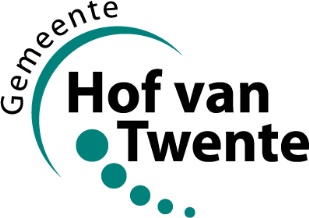 Model L 8 (Wrr 61)		Verzoek om bij volmacht te stemmenKunt u bij de komende verkiezing/stemming niet zelf naar het stembureau? Dan kunt u een ander voor u laten stemmen. Met dit formulier vraagt u hiervoor toestemming. U hoeft dit formulier alleen te gebruiken als u in een andere gemeente woont dan degene die voor u stemt. Woont u namelijk in dezelfde gemeente, dan kunt u de ander voor u laten stemmen door dat op de achterzijde van uw stempas in te vullen. U ontvangt uw stempas ongeveer twee weken voor de verkiezing. Is dat te laat, bijvoorbeeld omdat u in het buitenland bent, dan kunt u dit formulier gebruiken. U kunt dit formulier ook gebruiken als u geen geldig (maximaal vijf jaar verlopen) identiteitsdocument heeft. Als u een ander aanwijst om voor u te stemmen met behulp van de achterkant van uw stempas, moet u namelijk een kopie van een geldig identiteitsbewijs meegeven. Vult u dit formulier in, dan hoeft de ander geen kopie van uw identiteitsbewijs te tonen als hij/zij voor u stemt. Waar en wanneer moet u dit formulier indienen? Uw aanvraag moet uiterlijk vrijdag 15 maart 2019  zijn ontvangen door het Publiekscentrum, Postbus 54, 7470 AB GoorWie kan voor u stemmen?Bij de verkiezing voor het algemeen bestuur van het waterschap moet degene die voor u stemt, in hetzelfde waterschap wonen.Hoe stemt de ander voor u?Degene die voor u stemt ontvangt een bewijs dat hij voor u mag stemmen. Deze persoon moet uw stem op hetzelfde moment uitbrengen als zijn eigen stem en mag maximaal voor twee andere kiezers stemmen. Let op!Het initiatief om iemand voor u te laten stemmen moet van u zelf uit gaan. Een ander mag u niet vragen of hij voor u mag stemmen, dat is verboden. Ook is het verboden te betalen voor uw stem, of u op een andere manier te verplichten om uw stem door een ander te laten uitbrengen. U bent dan ook zelf strafbaar.Heeft u eenmaal iemand aangewezen om voor u te stemmen kunt u dit niet meer ongedaan maken. U kunt dan niet meer zelf stemmen. 1. Stemming
Ik dien een verzoek in om bij volmacht te stemmen voor (aankruisen wat van toepassing is): □	Het algemeen bestuur van het waterschap: 	Rijn en Ijssel□	Het algemeen bestuur van het waterschap: 	Vechtstromen2. Uw gegevens	achternaam:			eerste voornaam (voluit) en overige voorletters:			geboortedatum (dd-mm-jjjj):		 |__ı__| - |__ı__| - |__ı__ı__ı__|	woonadres:			postcode: 		 |__ı__ı__ı__|   |__ı__|	plaats:			burgerservicenummer (BSN):			e-mailadres (optioneel):			telefoonnummer (optioneel):		3. Gegevens van de gemachtigde 	achternaam:			eerste voornaam (voluit) en overige voorletters:			geboortedatum (dd-mm-jjjj):		|__ı__| - |__ı__| - |__ı__ı__ı__|	woonadres:			postcode: 		 |__ı__ı__ı__|   |__ı__|	plaats:			burgerservicenummer (BSN):			e-mailadres (optioneel):			telefoonnummer (optioneel):		Ander adres gemachtigde?Is de gemachtigde verhuisd (of gaat de gemachtigde verhuizen) in de zes weken vóór de dag van stemming? Vul dan hieronder ook het vorige adres in.
	(voormalig) woonadres:			postcode: 	  |__ı__ı__ı__|   |__ı__|	plaats:		4. Bent u en de gemachtigde allebei kiezer voor hetzelfde waterschap?
Let op! U kunt alleen een kiezer machtigen om voor u te stemmen als deze kiezer voor hetzelfde waterschap als u mag stemmen. Controleer dat!Mag de gemachtigde voor hetzelfde waterschap als u stemmen?□ Ja     > ga verder naar de ondertekening□ Nee  > zoek een andere gemachtigde5. Ondertekening door u (de volmachtgever)
Ik verklaar dat de hieronder genoemde persoon voor mij gaat stemmen: Datum:		
Handtekening:		6. Ondertekening door degene die voor u stemt (de gemachtigde)